Р Е Ш Е Н И Еот 27 мая 2022г.                           рп Усть-Абакан                                № 33О внесении изменений в Правила землепользования и застройки муниципального образования Усть-Абаканский поссовет Усть-Абаканского района Республики Хакасия, утвержденные решением Совета депутатов Усть-Абаканского поссовета от 12.10.2012г. № 44Рассмотрев ходатайство Главы Усть-Абаканского поссовета, в соответствии со ст. 24 Градостроительного кодекса Российской Федерации, ст. 14 Федерального закона от 06.10.2003г. № 131-ФЗ «Об общих принципах организации местного самоуправления в Российской Федерации», ст. 29 Устава муниципального образования Усть-Абаканский поссовет,Совет депутатов Усть-Абаканского поссоветаР Е Ш И Л:1. Внести изменения в графическую часть Правил землепользования и застройки муниципального образования Усть-Абаканский поссовет Усть-Абаканского района Республики Хакасия, утвержденных решением Совета депутатов Усть-Абаканского поссовета от 12.10.2012г. № 44 согласно приложению № 1 к настоящему решению:- Смены зоны «Р1 - зона природного ландшафта» и зоны «П1 - коммунально-складская зона (санитарно-защитная зона 50 м)» на зону «Зона застройки индивидуальными жилыми домами (Ж-1)» в отношении земельных участков:- Республика Хакасия, Усть-Абаканский район, рп. Усть-Абакан, ул. Добровольского, 14, участок № 2, кадастровый номер 19:10:10802:22;- Республика Хакасия, Усть-Абаканский район, рп Усть-Абакан, ул. Добровольского, 14Г, кадастровый номер 19:10:10802:41;- Российская Федерация, Республика Хакасия, Усть-Абаканский район, рп Усть-Абакан, ул. Добровольского, 12Б, кадастровый номер 19:10:10802:48;- Республика Хакасия, Усть-Абаканский район, рп Усть-Абакан, ул. Добровольского, 14В, кадастровый номер 19:10:10802:40;- Республика Хакасия, Усть-Абаканский район, рп Усть-Абакан, ул. Добровольского, 14Б, кадастровый номер 19:10:10802:39;- Республика Хакасия, Усть-Абаканский район, рп Усть-Абакан, ул. Добровольского, 14Ж, кадастровый номер 19:10:10802:38;- Смены зоны «Р1 - зона природного ландшафта» на зону «Зона застройки индивидуальными жилыми домами (Ж-1)» в отношении земельных участков:- Республика Хакасия, Усть-Абаканский район, рп. Усть-Абакан, ул. Автомобилистов;- Республика Хакасия, Усть-Абаканский район, рп. Усть-Абакан, ул. Дачная;- Республика Хакасия, Усть-Абаканский район, рп. Усть-Абакан, ул. Южная;- Республика Хакасия, Усть-Абаканский район, рп. Усть-Абакан, ул. 60 лет Победы;- Республика Хакасия, Усть-Абаканский район, рп. Усть-Абакан, пер. Добровольского;- Республика Хакасия, Усть-Абаканский район, рп. Усть-Абакан, ул. Волкова;- Республика Хакасия, Усть-Абаканский район, рп. Усть-Абакан, ул. Пацаева;- Республика Хакасия, Усть-Абаканский район, рп. Усть-Абакан, ул. Добровольского, 2-1, 2-2.- Смены зоны «П1 - коммунально-складская зона (санитарно-защитная зона 50 м)» на зону «Зона застройки индивидуальными жилыми домами (Ж-1)» в отношении земельных участков:- Республика Хакасия, Усть-Абаканский район, рп. Усть-Абакан, ул. Добровольского, 4Б-1, 4Б-2.- Смены зоны «СХ1 - зона сельскохозяйственного использования» на зону «Зона застройки индивидуальными жилыми домами (Ж-1)» в отношении земельных участков:- Республика Хакасия, Усть-Абаканский район, рп. Усть-Абакан, ул. Добровольского, 13-1, 13-2.- Смены зоны «Р1 - зона природного ландшафта» на зону «Ж3с - зона существующей застройки среднеэтажными многоквартирными жилыми домами (3-5 этажей)» в отношении земельных участков:- Республика Хакасия, Усть-Абаканский район, рп. Усть-Абакан, ул. Добровольского, 17, 19, 21. 23.- Смены зоны «Ж1с - зона существующей застройки индивидуальными жилыми домами» на зону «Ж2с  зона существующей застройки малоэтажными многоквартирными жилыми домами (не выше 2 этажей)» в отношении земельных участков:- Республика Хакасия, Усть-Абаканский район, рп. Усть-Абакан, ул. Добровольского, 9, 11, 15.- Смены зоны «Р1 - зона природного ландшафта» на зону «ОД - общественно-деловая зона» в отношении земельного участка:- Республика Хакасия, Усть-Абаканский район, рп. Усть-Абакан, ул. Добровольского, 15а.- Смены зоны «ОД - общественно-деловая зона» на зону «Р5 - зона парков и скверов» в отношении территории для размещения мемориала-музея «Вечная слава» расположенного в рп Усть-Абакан ул. Октябрьская.2. Внести изменения в текстовую часть Правил землепользования и застройки Усть-Абаканского поссовета Усть-Абаканского района Республики Хакасия в части изменения площади земельных участков, права на которые зарегистрированы до введения в действие Правил землепользования и застройки Усть-Абаканского поссовета для минимальных размеров земельных участков - 0,04 га, для максимальных размеров земельных участков - 0,25 га.3.  Настоящее Решение вступает в силу со дня его официального опубликования.4. Направить настоящее Решение для подписания и опубликования в газете «Усть-Абаканские известия» Главе Усть-Абаканского поссовета Н.В. Леонченко.ГлаваУсть-Абаканского поссовета	                                                            Н.В. ЛеонченкоПредседатель Совета депутатов Усть-Абаканского поссовета                                                        М.А. ГубинаПриложение к решению Совета депутатовУсть-Абаканского поссоветаот 27 мая 2022г. № 33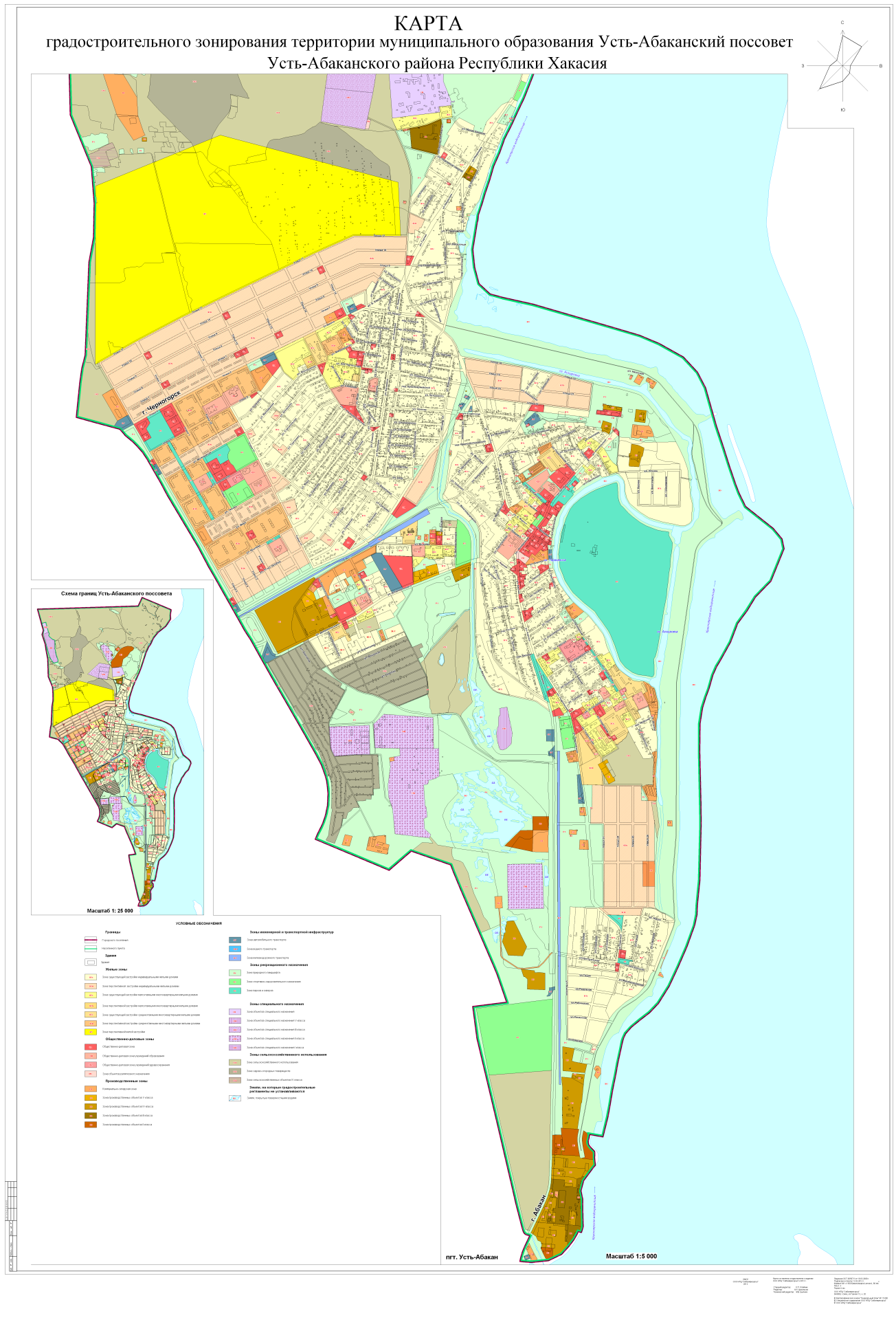 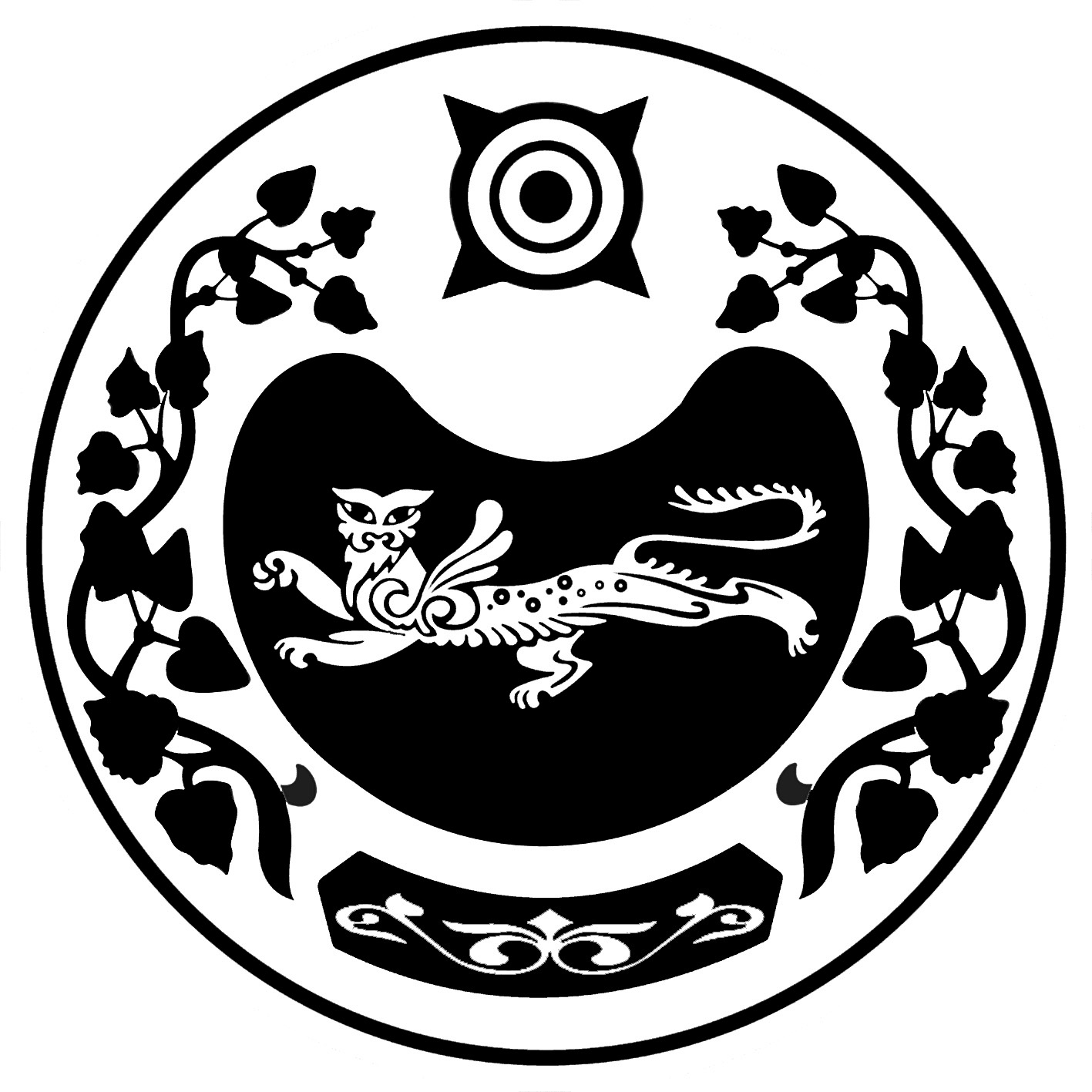 СОВЕТ ДЕПУТАТОВ УСТЬ-АБАКАНСКОГО ПОССОВЕТА